Publicado en Andorra la Vella el 13/12/2023 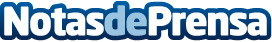 Superlative Watches y su exclusiva tienda de relojes Rolex en AndorraSuperlative Watches es una firma líder en el mundo de la relojería de lujo, especializada en la compraventa de relojes Rolex y otras marcas prestigiosas. Con showrooms exclusivos en Andorra y sedes en España, la empresa se destaca por ofrecer una experiencia única y personalizada a sus clientes, siendo un referente para los coleccionistas del lujoDatos de contacto:Jorge TamaritMarketing y Comunicación674285802Nota de prensa publicada en: https://www.notasdeprensa.es/superlative-watches-y-su-exclusiva-tienda-de Categorias: Internacional Nacional Consumo http://www.notasdeprensa.es